N.B. Il richiedente è invitato a compilare tutte le voci, eventualmente evidenziando le voci non compilate con un “nulla da segnalare” AL PRESIDENTE DEL TRIBUNALE ORDINARIO DI SALERNOISTANZA DI ISCRIZIONE ELENCO MEDIATORI FAMILIARIArt. 4 del D. Lgs. 149/2022 che ha introdotto il Capo I bis, artt. 12 bis e ss. denominato “Dei Mediatori familiari, delle disposizioni di attuazione al c.p.c.Il/La sottoscritto/a________________________________________________________________________consapevole che in caso di dichiarazioni mendaci sarà punito ai sensi del codice penale secondo quanto prescritto dall'art. 76 del D.P.R. 445/2000 e che, inoltre, qualora dal controllo effettuato emerga la non veridicità del contenuto di taluna delle dichiarazioni rese, decadrà dai benefici conseguenti al provvedimento eventualmente emanato sulla base della dichiarazione non veritiera (art. 75 D.P.R. 445/2000 e s.m.i.)CHIEDE-Ai sensi dell’art. 4 del D. Lgs. 149/2022 che ha introdotto il Capo I bis, artt. 12 bis e ss. denominato “Dei Mediatori familiari, delle disposizioni di attuazione al c.p.c., l'iscrizione nell’elenco dei Mediatori Familiari presso il Tribunale di Salerno:E DICHIARA(art. 46 D.P.R. 445/2000 e s.m.i.)di essere nato/a a ________________________________________________________________________provincia di _____________________________________________________________________________ il (GG/MM/AA)__________________________________________________________________________codice fiscale____________________________________________________________________________residente in _________________________________________ CAP ________________________________via______________________________________________________________n°_____________________professione______________________________________________________________________________con domicilio professionale nel comune di ____________________________________________________ in via___________________________________________________________________________________telefono fisso____________________________ cellulare_________________________________________email ordinaria (PEO)__________________________________ ___________________________________email certificata (PEC)_____________________________________________________________________di essere iscritto all’albo/collegio/Associazione: ______________________________________________________________________________________________________________________________________________________________________________dal (GG/MM/AA) _________________________________________________________________________di non essere iscritto come Mediatore Familiare in altro Tribunale [  ] SI   di avere il seguente titolo di studio: _________________________________________________________conseguito il (GG/MM/AA) _________________________________________________________________presso __________________________________________________________________________________di avere il seguente titolo di specializzazione: _________________________________________________conseguito il (GG/MM/AA) _________________________________________________________________presso __________________________________________________________________________________di essere iscritto presso l’Associazione Professionale di Mediatori Familiari denominata da almeno 5 anni___________________________________________________________________________________________________________________________________________________________________________inserita nell'elenco tenuto presso il Ministero dello Imprese e del Made in Italydi essere iscritto da almeno cinque anni dal (GG/MM/AA) _______________________________________________________________________________________di rispettare gli adempimenti della formazione continua obbligatoria [    ] SI  [    ]NOdi avere i seguenti titoli Post Universitari:Corso di perfezionamento: __________________________________________________________conseguito il (GG/MM/AA) _____________________________________________________________presso ______________________________________________________________________________;Ulteriore specializzazione: ___________________________________________________________conseguito il (GG/MM/AA) _____________________________________________________________presso ______________________________________________________________________________;Master: _________________________________________________________________________conseguito il (GG/MM/AA) _____________________________________________________________presso ______________________________________________________________________________; Dottorato di ricerca: _______________________________________________________________conseguito il (GG/MM/AA) _____________________________________________________________presso ______________________________________________________________________________;Corso di formazione: _______________________________________________________________conseguito il (GG/MM/AA) ______________________________________________________________presso ______________________________________________________________________________;Altre Certificazioni: ________________________________________________________________conseguito il (GG/MM/AA) ______________________________________________________________presso ______________________________________________________________________________;di avere espletato i seguenti incarichi di perito e/o consulente (indicare n. di iscrizione al ruolo della causa cui afferisce la perizia e/o consulenza): __________________________________________;di non avere espletato i seguenti incarichi di perito e/o consulente assegnatigli in quanto revocati dal Giudice, per la seguente motivazione (indicare n. di iscrizione al ruolo e motivazione della revoca dell’incarico): ___________ ______________________________________________________________;di non essere pubblico dipendente (ovvero di esserlo presso _________________________________    dal GG/MM/AA_________________  ;di non aver riportato condanne penali e di non essere destinatario di provvedimenti che riguardano l’applicazione di misure di prevenzione, di decisioni civili e di provvedimenti amministrativi iscritti nel casellario giudiziale ai sensi della vigente normativa; (in caso contrario indicare quali):________________;di non essere a conoscenza di essere sottoposto a procedimenti penali né di avere, altresì, carichi pendenti; (in caso contrario indicare quali):____________________;di non trovarsi in stato di liquidazione o di fallimento e di non aver presentato domanda di concordato; (in caso contrario indicare lo stato):____________________;DICHIARA ALTRESÌ- di acconsentire all’apposizione di una marca da bollo da euro 16,00 sulla presente istanza nonché a procedere al versamento della tassa di concessione governativa di Euro 168,00 (centosessantotto/00) sul C/C Postale 8003 o sul seguente CODICE IBAN IT – 25 – I – 07601 – 03200 – 000000008003 a favore dell'Agenzia dell’Entrate-Centro Operativo di Pescara – Tasse Concessioni Governative qualora il Ministero della Giustizia e/o l’Agenzia delle Entrate ne ravvisassero l’obbligatorietà, giusta richiesta di chiarimenti inoltrata da quest’ufficio giudiziario in data 10/01/2023 prot. n. 184.UFirma________________________________  -di essere a conoscenza di quanto previsto dall'art. 13 del D.P.R. 641 del 26/10/1962 - Disciplina delle tasse sulle concessioni governative e che il mancato versamento, qualora obbligatorio, delle somme eventualmente richieste entro il termine di 15 giorni comporterà la cancellazione dall’elenco dei mediatori familiare [    ] SI  [    ]NO ;-di acconsentire, ai sensi e per gli effetti del D.Lgs. 196/2003 e s.m.i. che i dati personali forniti anche nel curriculum vitae et studiorum, siano trattati, anche con strumenti informatici, dal Tribunale di Salerno, esclusivamente per i fini istituzionali [    ] SI  [    ]NO;Allega alla presente domanda:1) Fotocopia del documento di identità e del Codice fiscale (o, in alternativa, della tessera sanitaria);2) Curriculum vitae et studiorum formativo, professionale e scientifico, in formato europeo, indicante le posizioni ricoperte e le attività svolte nel proprio percorso professionale, l’eventuale possesso di titoli scientifici, quali attività di ricerca e/o pubblicazioni, di riconoscimenti accademici o professionali o di qualunque altro elemento che possano connotare l’elevata qualificazione del professionista. Il CV va firmato in originale [si prega di non depositare CV fronte/retro per agevolare successive scansioni del documento].3) Nulla osta dell'Ente di appartenenza (solo se il richiedente sia anche pubblico dipendente e nei casi previsti dalla legge).Salerno, 									firma						_________________________________________________________________   SPAZIO RISERVATO ALL'UFFICIO______________________________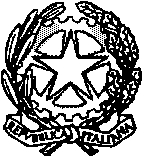 Tribunale di SalernoLa sottoscrizione del sign. _________________________________________sulla presente domanda è stata apposta innanzi all'addetto del Tribunale di Salerno, previo accertamento dell'istante, identificato con documento ______________________________________n. ________________________________ rilasciato il ________________________da_______________________________________.Salerno, ___________________            l’Addetto____________________